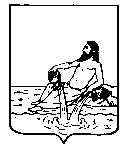 ВЕЛИКОУСТЮГСКАЯ ДУМАВЕЛИКОУСТЮГСКОГО МУНИЦИПАЛЬНОГО РАЙОНАР Е Ш Е Н И Е   от         27.04.2021           №   17                  ___________________________________________________________________________                   ______________________г. Великий УстюгО реализации полномочий органов местного самоуправления Великоустюгского муниципального района в сфере молодежной политикиРуководствуясь  статьёй 10 Федерального закона от 30.12.2020 № 489-ФЗ «О молодежной политике в Российской Федерации», статьёй 21 Устава Великоустюгского муниципального района, Великоустюгская Дума РЕШИЛА:1. К полномочиям администрации Великоустюгского муниципального района в сфере молодежной политики на территории Великоустюгского муниципального района относится:- участие в реализации молодежной политики;- разработка и реализация мер по обеспечению и защите прав и законных интересов молодежи на территории муниципального образования;- организация и проведение мероприятий по работе с молодежью на территории муниципального образования;- разработка и реализация муниципальных программ по основным направлениям реализации молодежной политики;- организация и осуществление мониторинга реализации молодежной политики на территории муниципального образования;- иные полномочия в сфере реализации прав молодежи, определенные федеральными законами.2. Настоящее решение вступает в силу после официального опубликования.Глава Великоустюгского муниципального района                                                                А.В. Кузьмин